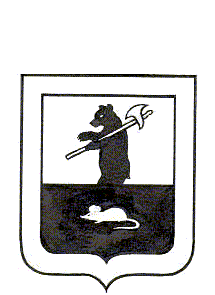 АДМИНИСТРАЦИЯ ГОРОДСКОГО ПОСЕЛЕНИЯ МЫШКИНПостановлениег. Мышкин	13.05.2022                                                                                                       № 106Об определении мест для отбывания наказания в виде исправительных работи обязательных работ на территориигородского поселения Мышкин         В соответствии со ст. 49 и ст. 50 Уголовного кодекса Российской Федерации, ст. 25 и ст. 39 Уголовно – исполнительного кодекса Российской Федерации,ПОСТАНОВЛЯЕТ:         1.Утвердить перечень мест для отбывания наказания в виде исправительных работ, назначенных осужденным, не имеющим основного места работы на территории городского поселения Мышкин, согласно приложению 1 к настоящему постановлению.         2.Определить виды обязательных работ и организации, на которых отбываются указанные работы, согласно приложению 2 к настоящему постановлению.         3.Назначить ответственным лицом за взаимодействие с Угличским межмуниципальным филиалом ФКУ УИИ УФСИН России по Ярославской области по вопросам, возникающим в процессе исполнения наказания, начальника организационно-правового отдела Администрации городского поселения Мышкин.         4.Признать утратившими силу постановления Администрации городского поселения Мышкин:- от 09.03.2022 № 45 «Об определении мест для отбывания наказания в виде исправительных работ и обязательных работ на территории городского поселения Мышкин»;- от 15.03.2022 № 59 «О внесении изменений в постановление Администрации городского поселения Мышкин от 09.03.2022 №45 «Об определении мест для отбывания наказания в виде исправительных работ и обязательных работ на территории городского поселения Мышкин».        5.Опубликовать настоящее постановление в газете «Волжские зори» и разместить на официальном сайте городского поселения Мышкин в информационно-телекоммуникационной сети «Интернет».        6.Контроль за исполнением настоящего постановления оставляю за собой.        7.Настоящее постановление вступает в силу после его официального опубликования.Глава городского поселения Мышкин	                                                                        Е.В. ПетровПриложение 1к  постановлению Администрациигородского поселения Мышкинот 13.05.2022 № 106Перечень мест для отбывания наказания в виде исправительных работ, назначенных осужденным, не имеющим основного места работы на территории городского поселения МышкинПриложение 2к  постановлению Администрациигородского поселения Мышкинот 13.05.2022 № 106Виды обязательных работ и организации, на которых отбываются указанные работы№ п/пМесто отбывания наказания, наименование организацииПримечание1МУП ММР «Мышкинский центр туризма»по согласованию2ООО «АЛЗО»по согласованию3МУ «Управление городского хозяйства»по согласованию4ООО «Мышкинское строительное управление»по согласованию5ООО «Управленец»по согласованию6ООО «Возрождение»по согласованию7ИП Попова Е.С. гостиница «Кошкин дом»по согласованию№ п/пНаименованиеорганизации(объекта)Виды обязательных работ1МУП ММР «Мышкинский центр туризма»-работы, не требующие специальной квалификации-уборка территории 2МУ «Управление городского хозяйства»-работы, не требующие специальной квалификации-уборка территории